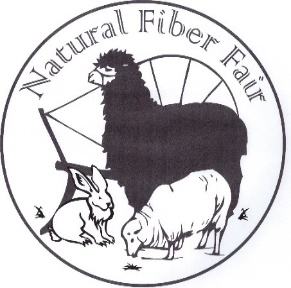 Natural Fiber FairPO Box 212Arcata, CA 95518Website:  naturalfiberfair.com    Email:  naturalfiberfair@yahoo.comNatural Fiber Fair    September 9th and 10th, 2017       Arcata Community Center2017 Workshop Proposal     Deadline for submission-March 15th, 2017Please write clearly. Make copies for additional proposals. Submit as many proposals as you like. We will make the selection based on classroom size and topic.Your Name___________________________________________________________________Address_______________________________________________________________________Phone number_______________________  Email address_________________________________Topic________________________________________________Brief Class Description:This information will be posted on our web site along with your bio and an image of your work. Length of class    3 hour_____     6 hour______Instructor Bio-Please include a bio of no more than 50 words.List of materials and/ or advanced preparation required of students.Space requirements and special equipment needed for your classroom. Please include number of tables, etc. Do you need plastic covered tables?Material fee________________      What materials are provided in the material fee?Maximum number of students_____________Minimum number of students______________Payment;We will pay the instructor $25.00 per student for the 3 hour class, $50.00 for the 6 hour class. Please pass this proposal form to anyone you think might be a great addition to our teachers at the Natural Fiber Fair. Just a note to let you know that students like to be able to go home with a finished product, or almost finished.Questions?  Please don’t hesitate to send a message to carin.engen@gmail.comThank you,CarinSend your proposals by March 15th, 2017 to: Carin Engen43 Alice Ave.Garberville, Ca. 95542Or via email to:   carin.engen@gmail.com